INDICAÇÃO Nº 4099/2018Sugere ao Poder Executivo Municipal que proceda a manutenção com cascalho na Estrada de acesso ao Bairro Beira Rio principalmente nas proximidades da antiga Casa Abrigo.Excelentíssimo Senhor Prefeito Municipal, Nos termos do Art. 108 do Regimento Interno desta Casa de Leis, dirijo-me a Vossa Excelência para sugerir ao setor competente que proceda a manutenção com cascalho na Estrada de acesso ao Bairro Beira Rio principalmente nas proximidades da antiga Casa Abrigo.Justificativa:Fomos procurados por munícipes solicitando essa providencia, pois, segundo eles a referida está em más condições causando transtornos, dificultando o acesso e podendo danificar os veículos. Plenário “Dr. Tancredo Neves”, em 16 de Agosto de 2018.José Luís Fornasari                                                  “Joi Fornasari”                                                    - Vereador -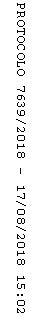 